Утверждено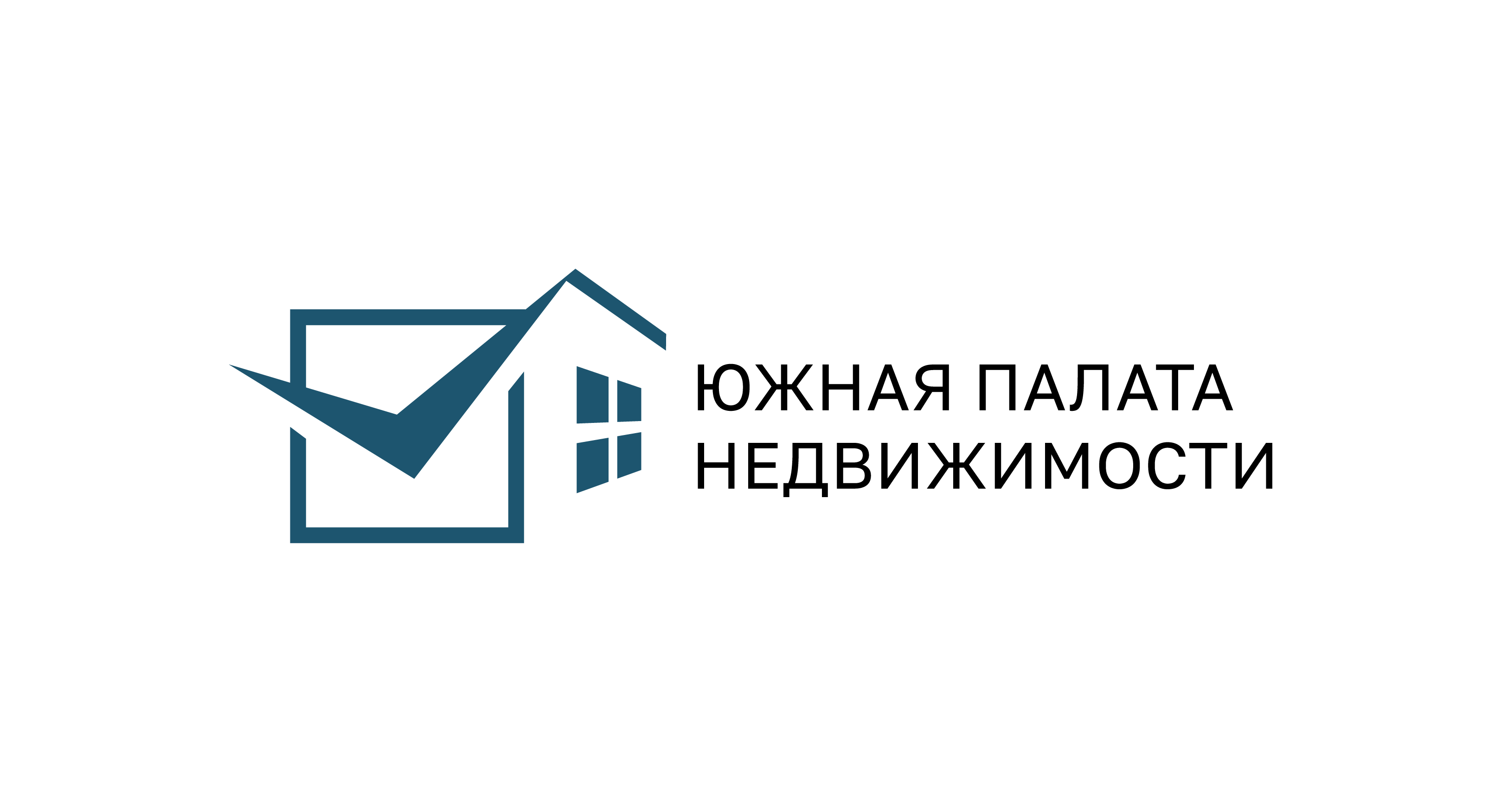 Руководитель ТОС «ЮПН»Строева М.В.                                                                                                                                        25.01.2024г.Перечень документов предоставляемых в ТОС «ЮПН» для прохождения процедуры сертификации риэлторской деятельности. ЮРИДИЧЕСКОЕ ЛИЦО:Заявка по установленной форме с приложением (форма 1).Заверенная копия Устава юридического лица.Выписка из ЕГРЮЛ (не более месяца на момент подачи от даты получения).Заверенную копию протокола (решения) о назначении директора, копии приказов (доверенностей) на лиц, имеющих право подписи в компании.Копия документа, подтверждающего право на использование занимаемого нежилого помещения под офис (свидетельство на право собственности или договор аренды на не жилое помещение).Копия полиса страхования профессиональной ответственности.Список сотрудников согласно штатному расписанию или реестру учета гражданско-правовых договоров (по форме 2), направляемых на аттестацию.Используемые формы договоров с клиентами.Используемые тарифы.Фото офиса, вывески и уголка потребителя. ФИО, e-mail, телефон ответственного лица по претензионной работе.